Mosbolletjie French Toast With rooibos honey glazed bacon  75 Waffles With blue berries compote and crispyPork belly  85(add bacon R25)Eggs Benedict  Smoked black forest ham on English muffin Hollandaise Sauce 92 Open Steak Sandwich On ciabatta ,Triple cooked chipsMustard dip 105(add a fried egg R15)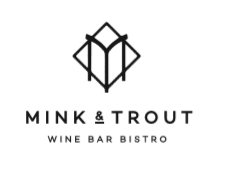 Crispy Chicken Salad With anchovy ,bacon ,parmesan yoghurt and herb dressing 79 (Add poached egg R15)Cured Salmon  Salad   Crunchy baby gem lettuceBroccolini Waldorf Salad Dressing 95(Add poached egg R15)SIDESSide Salad  (V)39Triple Cooked Chips with Aioli39Duck Fat Roasted Potatoes55DESSERTSDark Chocolate Fondant  Toffee Pecan ice cream 70 Vanilla Panna Cotta Seasonal berries 65  Cream Brulee Meringue 65Bree Street Beef Burgeron Kitka bun  , bacon,caramelized onion and cumin gouda  with  triple cooked chips115 Bubbly Battered FishChipsTartare sauce and mini salad110Cape Malay Chicken CurryWith garlic naan & sambals 155 Butternut Gnocchi With baby Spinach, broccolini  walnuts &Blue cheese     148   Five Weeks Matured Rump  Steak  Mushroom stroganoff  and triple cooked chips Cauliflower198  Elgin Pork ChopBraised cabbage, apple and caraway seeds Butter roasted carrots 165Springbok Shank Dukkah spiced beetroot and orange White sweet potato 189 P.T.OWelcome to our brunch…Bottomless bubbly R169 Mimosa R48 Gin & Tonic R38Our Menu is created on local and sustainable ingredients.Ingredients are delivered daily, due to seasonal change our fruits and vegetables may change from time to time.For our bottomless bubbly branch patrons are required to order food off our menu. WE THANK YOU FOR YOUR PATRONAGE